Fantastyczny pisarz Rick RiordanJesteś fanem gatunku fantasy? Jeśli tak, koniecznie musisz zapoznać się z postacią wybitnego pisarza - <strong>Ricka Riordana</strong>.Rick Riordan - grecki bóg literatury fantastycznejGatunek fantasy, zaraz obok kryminałów, należy do tych najchętniej czytanych, zwłaszcza przez młodzież. Mityczny świat, gdzie występują niesamowici bohaterowie, dysponujący umiejętnościami i mocami, o których nie ma mowy w realnym świecie - to właśnie to przyciąga czytelników. Mówiąc o tym gatunku, nie sposób nie wspomnieć o tym autorze. Rick Riordan to amerykański pisarz, który jest autorem wielu serii książek fantasy. Poniżej przedstawiamy najpopularniejsze z nich, które zdecydowanie warto przeczytać.Percy Jackson i jego mitologiczne przygodyNajwiększym sukcesem, jaki na swoim koncie ma Rick Riordan, jest zdecydowanie seria "Percy Jackson i Bogowie Olimpijscy". Cykl opowiada o ciekawych przygodach tytułowego bohatera (Percy Jackson), który odkrywa, że jest synem greckiego boga Posejdona. W książkach przeplatają się ze sobą dwa światy - realny i mitologiczny. Na podstawie tej serii powstały dwa świetne filmy, produkcji 20th Century Fox. W filmach zagrali tak sławni aktorzy, jak Uma Thurman, Pierce Brosnan czy Sean Bean. Jednak na filmach się nie skończyło - powstały także gry planszowe i komputerowe, komiksy i różne gadźety.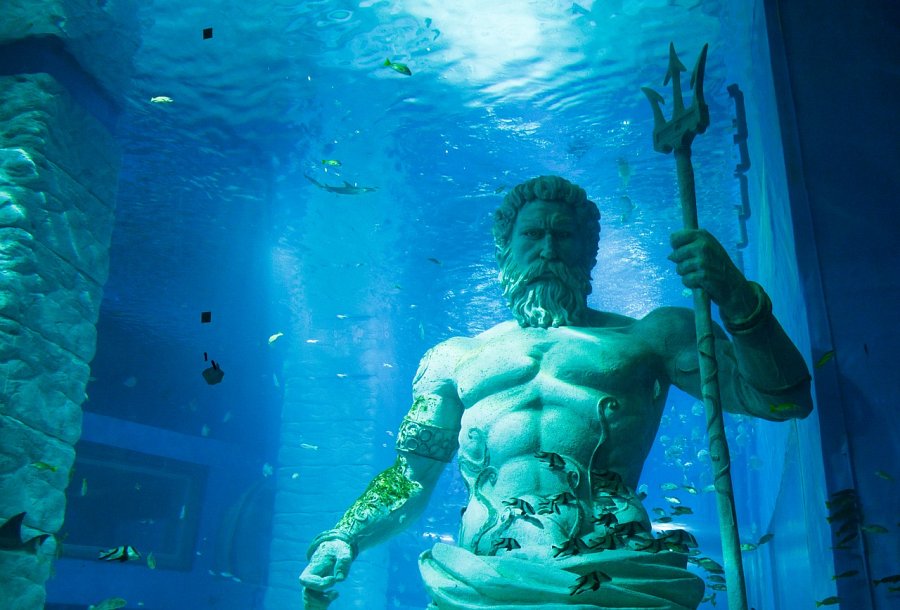 "Olimpijscy Herosi"Rick Riordan jest autorem także innej serii książek fantasy, także powiązanej ze światem mitów - "Olimpijscy Herosi". Cykl składa się z 5 książek, których głównym bohaterem jest Jason. Nastolatek budzi się w autobusie pełnym innych uczniów, niczego nie pamiętając. Okazało się, że został wysłany do tzw. Szkoły Dziczy. Co dzieje się dalej? Sprawdź sam, sięgając po pierwszy tom serii!